INDICAÇÃO Nº 5428/2017Sugere ao Poder Executivo Municipal que proceda a roçagem e limpeza na extensão canteiro central e a rotatória da Avenida Sebastião de Paula Coelho, no Bairro Conjunto Habitacional Roberto Romano, neste município.    Excelentíssimo Senhor Prefeito Municipal, Nos termos do Art. 108 do Regimento Interno desta Casa de Leis, dirijo-me a Vossa Excelência para sugerir que, por intermédio do Setor competente, para que proceda a roçagem e limpeza na extensão canteiro central e a rotatória da Avenida Sebastião de Paula Coelho, no Bairro Conjunto Habitacional Roberto Romano, neste municipio. Justificativa:Conforme visita realizada “in loco”, este vereador pôde constatar o estado de vegetação e conservação da área informada, necessita de limpeza e roçagem do setor competente, evitando a proliferação de insetos e outros animais peçonhentos, preservando o local e a segurança da população do bairro. Plenário “Dr. Tancredo Neves”, em 22 de junho de 2017.                                        EDMILSON IGNÁCIO ROCHADr. Edmilson-vereador-        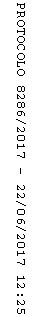 